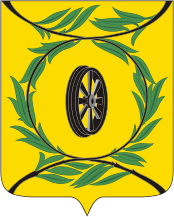 Администрация Карталинского муниципального районаУПРАВЛЕНИЕ ПО  ИМУЩЕСТВЕННОЙ И ЗЕМЕЛЬНОЙ ПОЛИТИКЕ  КАРТАЛИНСКОГО МУНИЦИПАЛЬНОГО РАЙОНА457351  г. Карталы Челябинской области,               ул. Калмыкова, 6                                                                   тел. (8-35133) 2-24-68 На сайт Администрации: г.Карталы, ул. Ленина, 1, программистУправление по имущественной и земельной политике Карталинского муниципального района уведомляет о наличии:- земельного участка для ведения личного подсобного хозяйства,  расположенного по адресу: Челябинская область, Карталинский район, село Анненское, улица Кузнечная,16, площадью 1259 кв.м., с кадастровым номером 74:08:0501001:1903, в категории земель – земли населенных пунктов.Граждане, заинтересованные в предоставлении земельного участка для ведения личного подсобного хозяйства, имеют право в течении тридцати дней со дня опубликования и размещения  извещения подавать заявления  о намерении участвовать в аукционе на  заключения  договора  аренды   земельного участка в Управление по имущественной и земельной политике Карталинского муниципального района.Адрес и способ подачи заявлений: Челябинская обл., г. Карталы,        ул. Калмыкова, 6, правое крыло, 2 этаж, кабинет 23,(график работы пн.-пт.    с 8-00 до 17-00, обеденный перерыв с 12-00 до 13-00). 